Игра – что  может  быть  интереснее  и  значимее  для ребёнка?  В игре, больше  чем  в  какой-либо  другой  деятельности,  ребёнок  может  проявить самостоятельность  и  независимость, реализовать  свои  желания  и  интересы. В  игре  развивается  инициатива,  умение  проявлять  свои способности,  принимать  решенияС  12.08.19г. по 16.08.19г. в  д/с  проходила  « Неделя  игры  и  игрушки».Каждый  день недели был посвящен этой теме. Дети всех возрастных групп принимали участие в самых разнообразных мероприятиях: конкурсы рисунков, музыкальные, театрализованные, пальчиковые и другие игры, выставка любимых игрушек. Кукольный театр, показанные самими детьми оставил яркий отпечаток на теме недели. Завершилась тематическая неделя праздником умелого пешехода «Кот Мурлыка-весельчак, пригласил к себе ребят»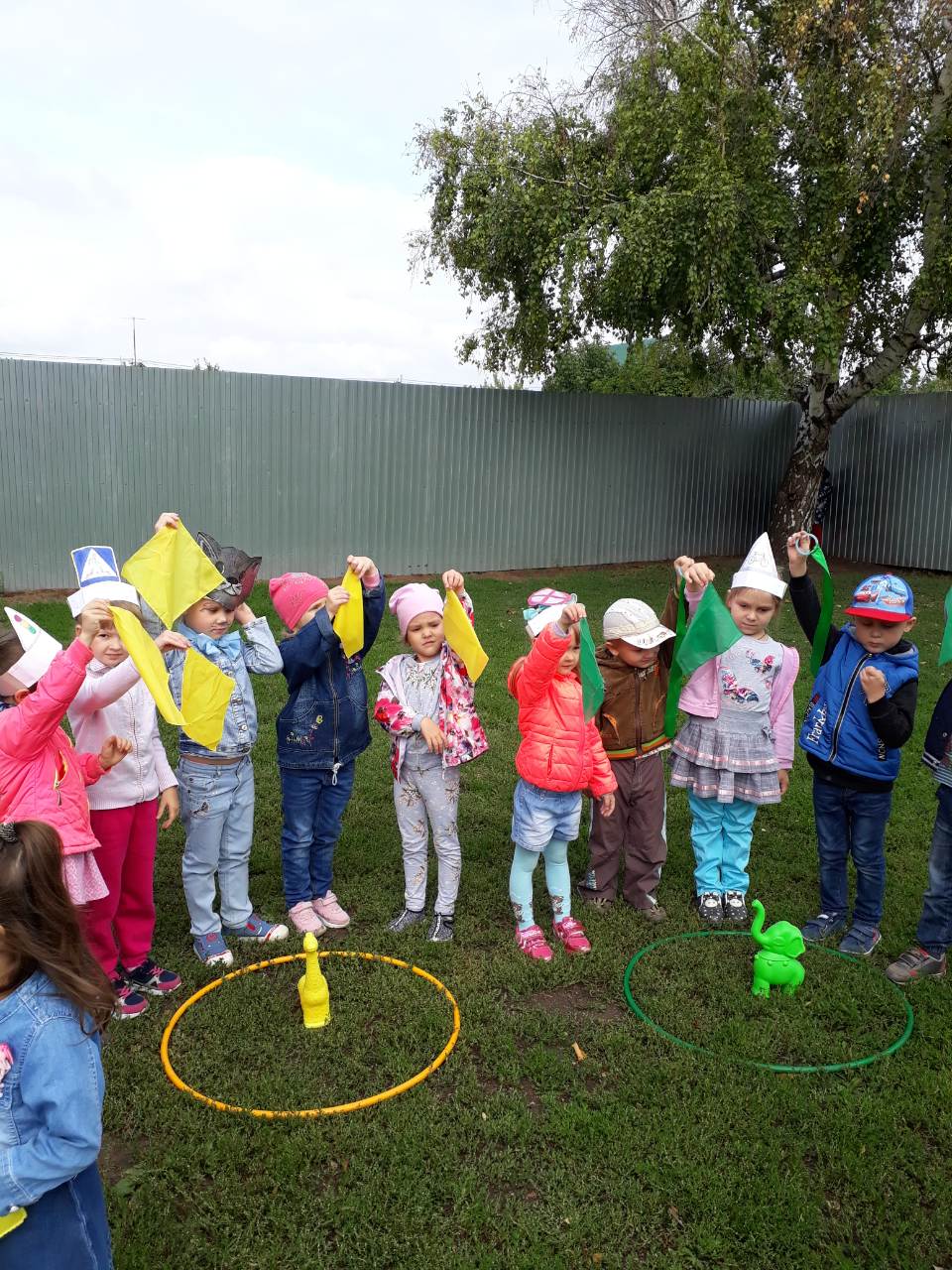 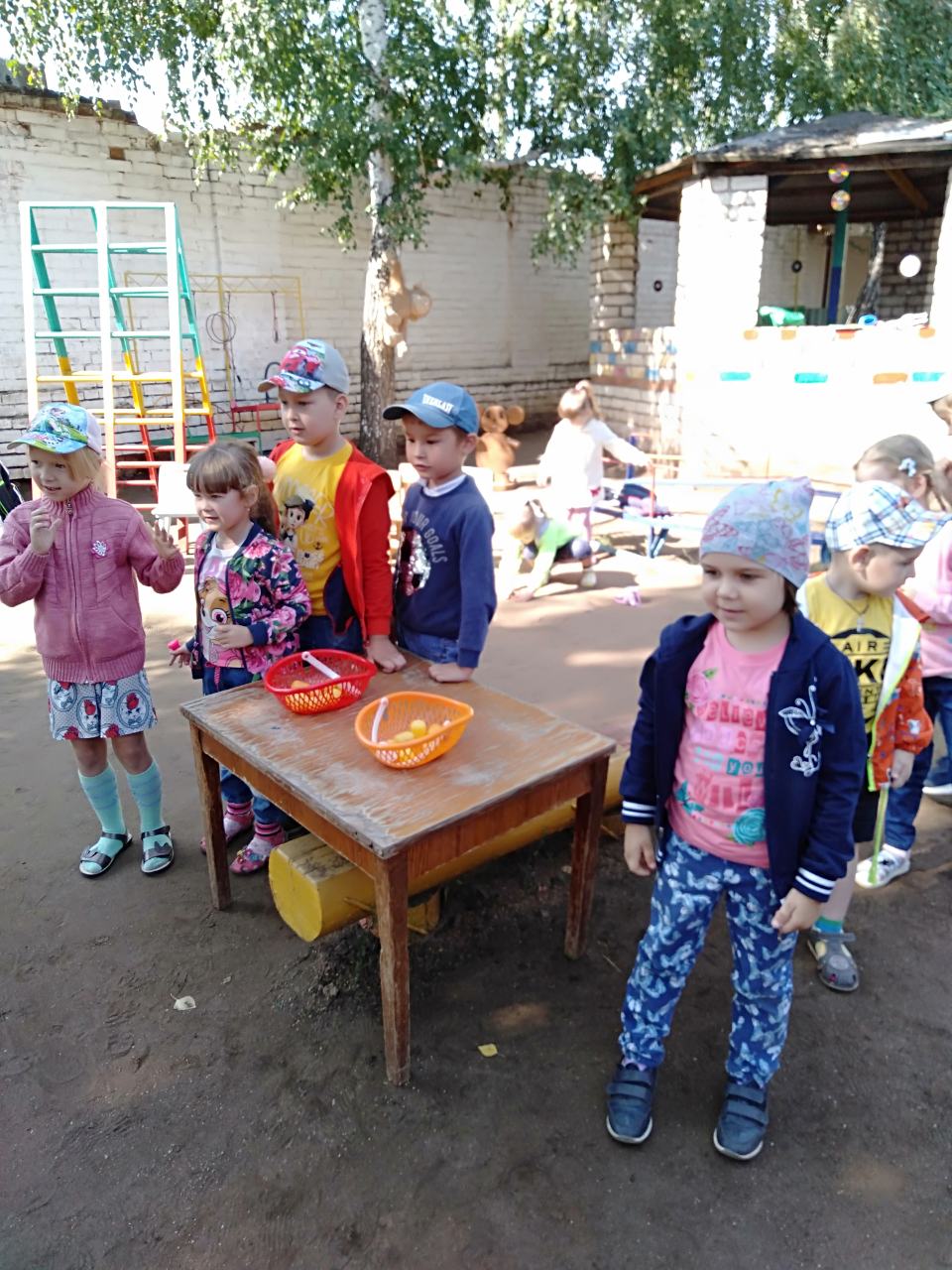 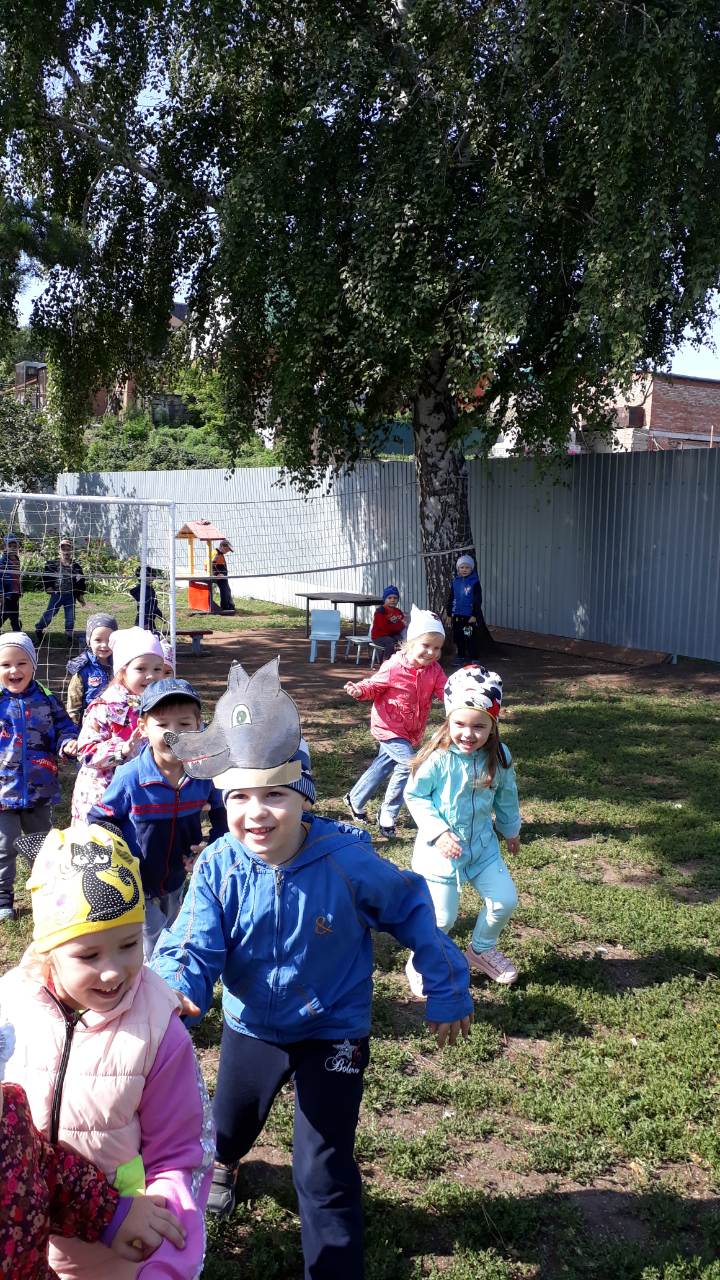 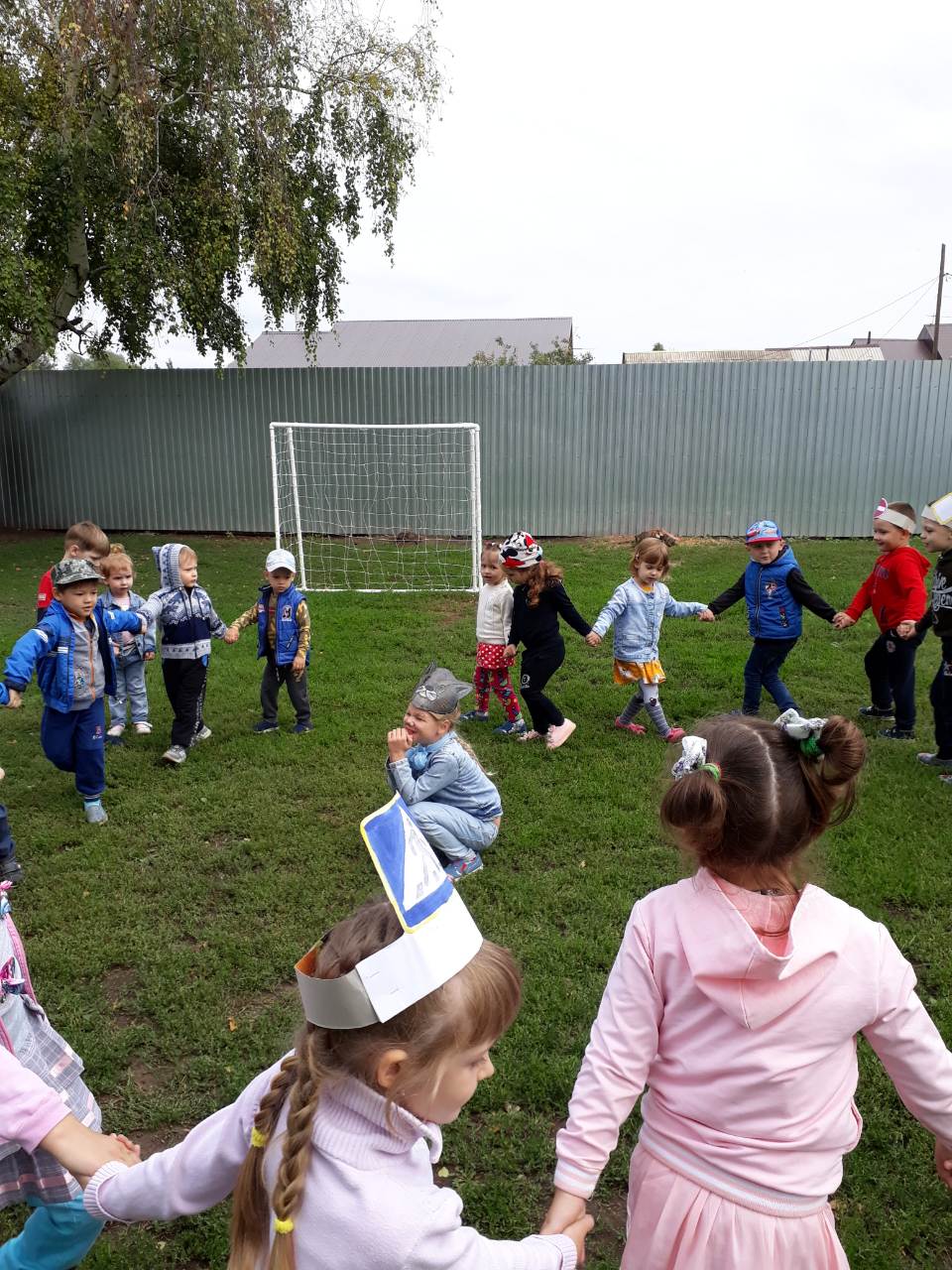 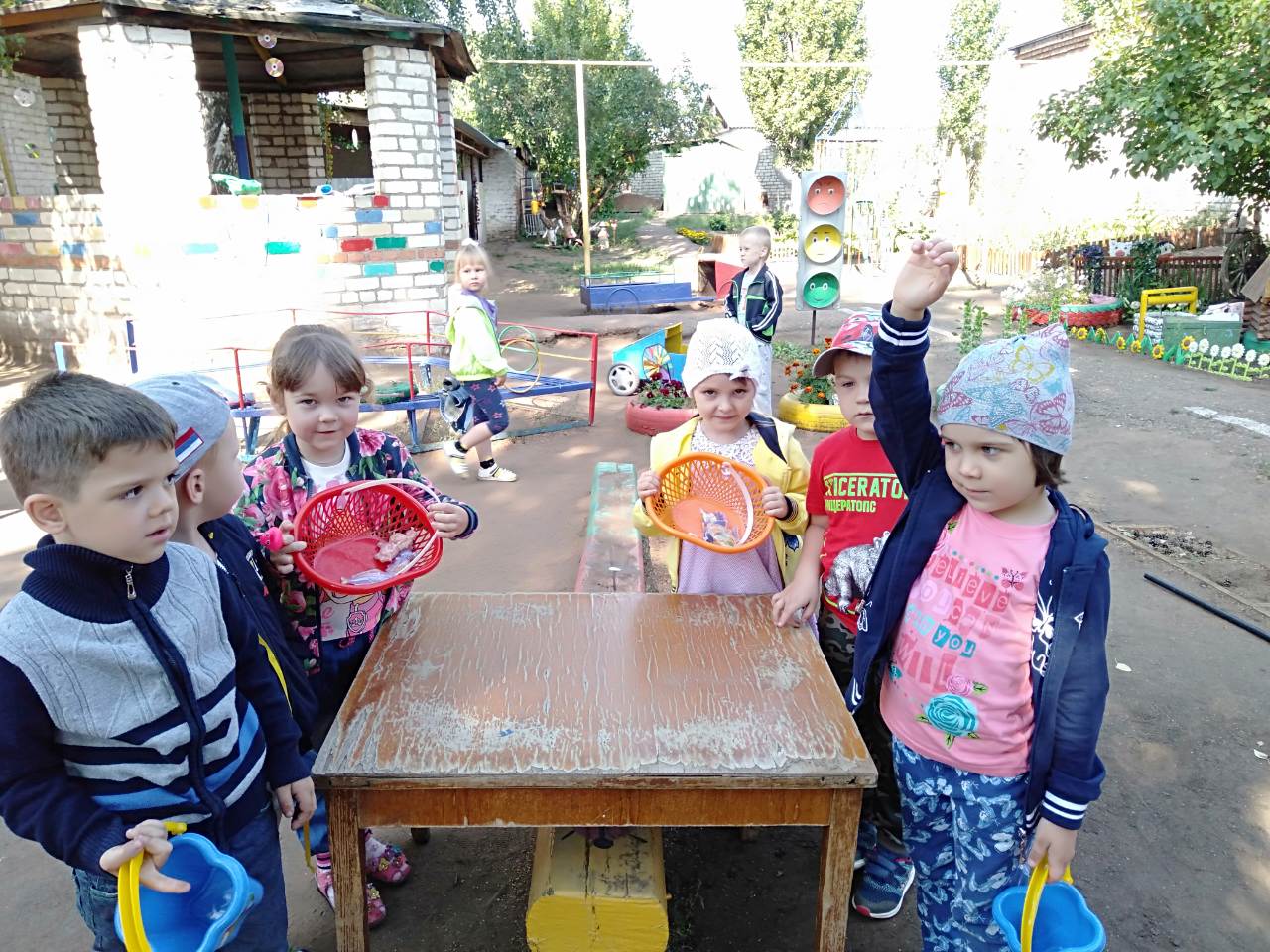 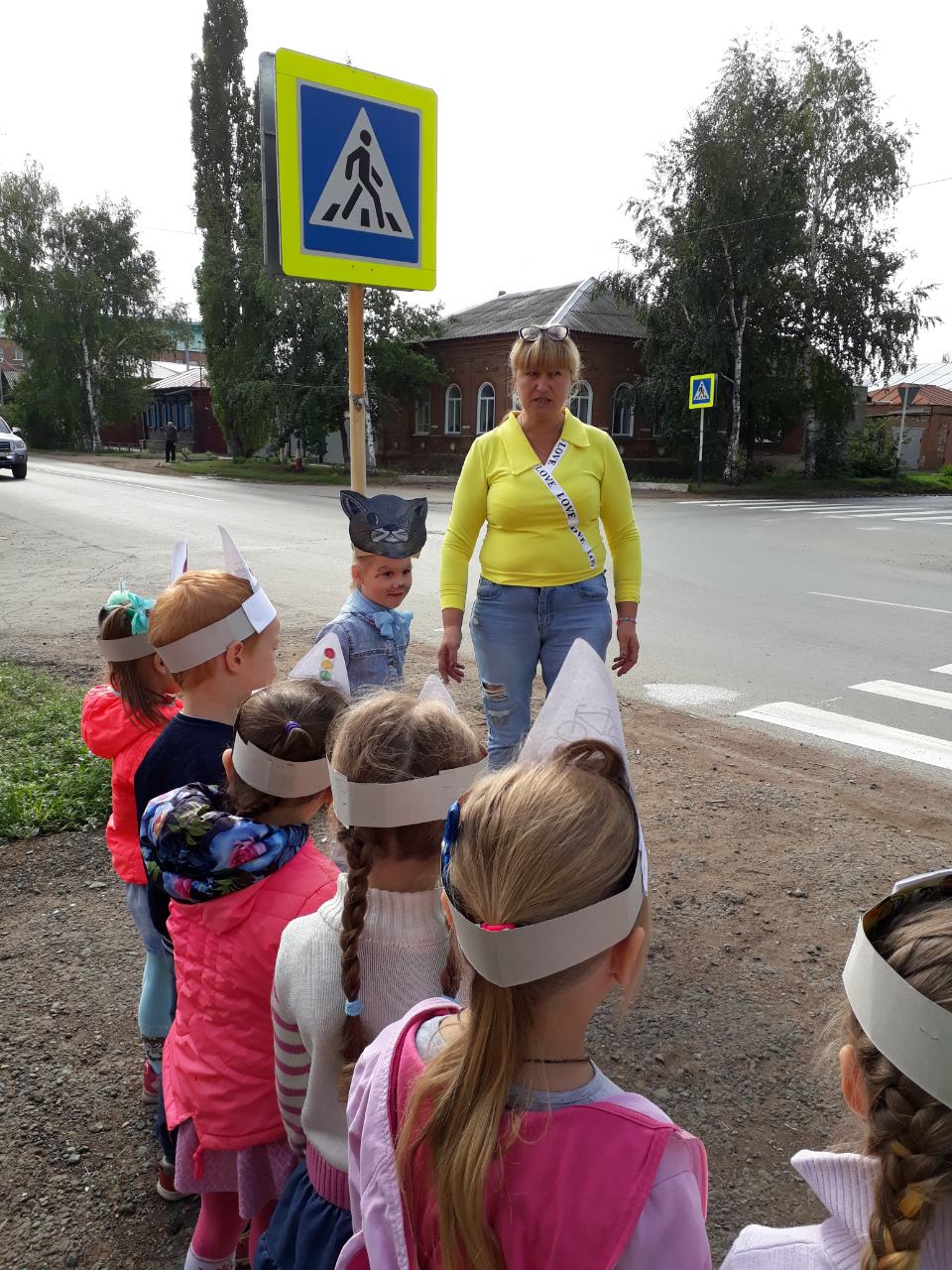 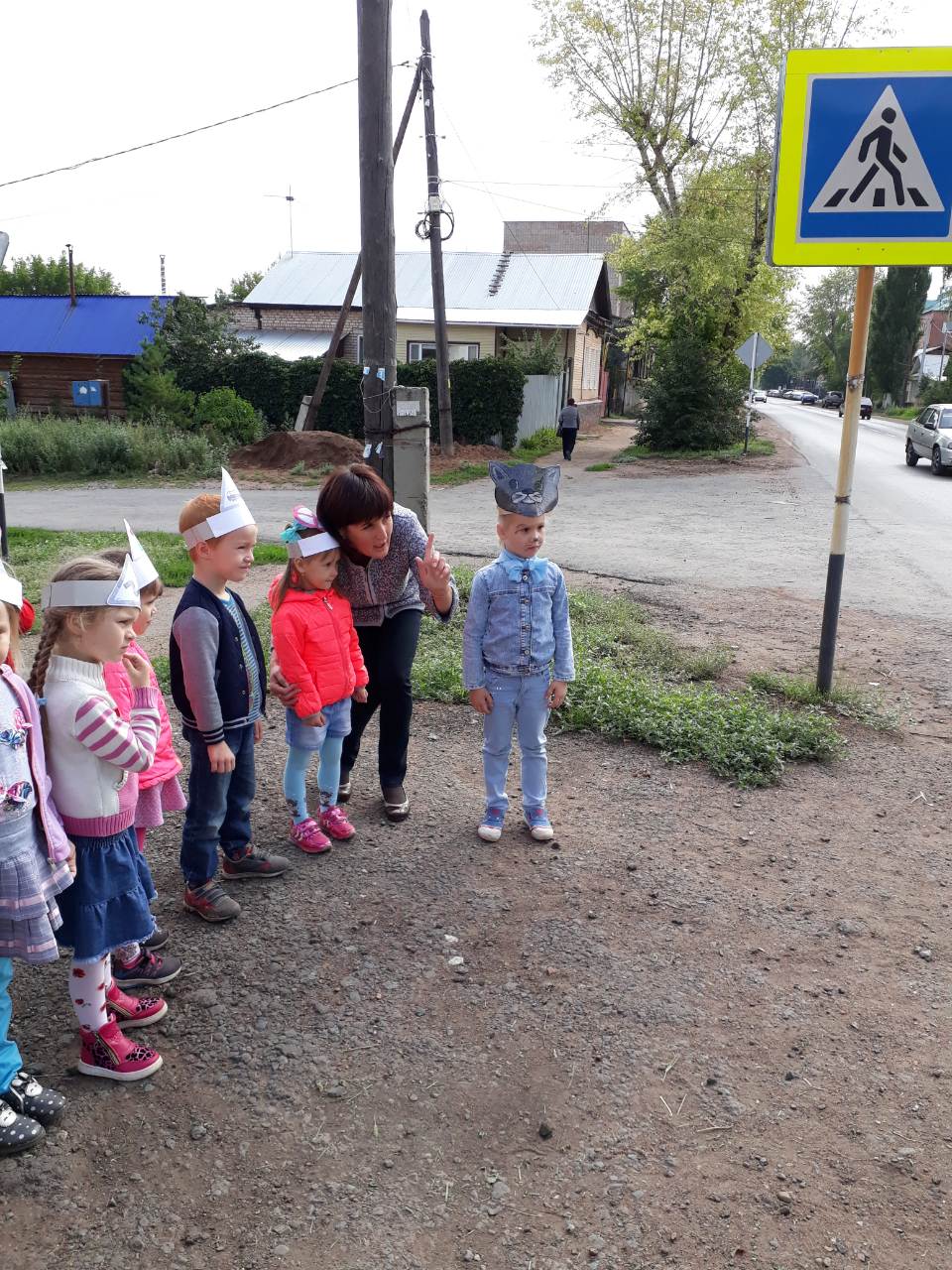 